Қазақстан Республикасы
Қаржы министрінің
2018 жылғы 30 қаңтардағы
№ 87 бұйрығына
3-қосымшаНысанБизнес-сәйкестендіру нөмірі/
жеке сәйкестендіру
нөмірі _____________________
Заңды тұлғаның /жеке тұлғаның
атауы_______________
Заңды мекен-жайы
____________________________
____________________________Электрондық мекен-жайы,
телефоны________________
_____________________Зияткерлік меншік объектілеріне құқықтарды қорғау туралы өтінішСізден "Қазақстан Республикасындағы кедендік реттеу туралы" Қазақстан Республикасы Кодексінің 461-бабының 2-тармағына сәйкес зияткерлік меншік объектілерінің кедендік тізіліміне енгізуді сұраймыз.      _________________________________________________________________      (тиісті зияткерлік меншік объектілері туралы ақпарат)      Құқық иесі туралы мәліметтер:      Резидент Иә
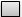 жоқ      Бизнес-сәйкестендіру нөмірі/ жеке сәйкестендіру нөмірі_______________________________      Заңды тұлғаның /жеке тұлғаның атауы_________________________      Заңды мекен-жайы (ел)________________________________________________      Электрондық мекен-жайы, телефоны______________________________________________      Өкіл туралы мәліметтер:      Резидент иәжоқ      Бизнес-сәйкестендіру нөмірі/ жеке сәйкестендіру нөмірі_______________________________      Заңды тұлғаның /жеке тұлғаның атауы_________________________      Заңды мекен-жайы (ел)_________________________________________________      Электрондық мекен-жайы, телефоны______________________________________________      Бұрын қолданыста болғанжаңа      Әкелінетінәкетілім      Зияткерлік меншік объектілері бар тауарларды өткізуге келісім берілген тұлғалар (уәкілетті экспорттаушылар/импорттаушылар)      Резидент иәжоқ      Бизнес-сәйкестендіру нөмірі/ жеке сәйкестендіру нөмірі____________________________      Заңды тұлғаның /жеке тұлғаның атауы_____________________      Заңды мекен-жайы (ел)___________________________________________      Зияткерлік меншік объектілерін пайдалану құқығына белгіленген мерзімде      _ _ _ _ _ _ _ _ _ _ _ _ _ бастап _ _ _ _ _ _ _ _ _ _ _ дейін _________      (жыл айы күні) (жыл айы күні)      Құқық иеленушінің немесе құқық иеленушінің мүдделерін білдіретін өзге тұлғаның зияткерлік меншік объектілері бар тауарлардың ___ данадан кем немесе оған тең өтуіне келісімі талап етілмейді.      Өтінішке келесі құжаттарды қоса береміз:      Зияткерлік меншік құқығының болуын және тиесілігін растайтын құжаттар (куәлік, лицензиялық шарт, Қазақстан Республикасы тауар белгілерінің мемлекеттік тізілімінен үзінді, халықаралық тіркеу бойынша тауар белгісінің құқықтық мәртебесі туралы анықтама немесе құқық иеленуші немесе құқық иеленушінің мүдделерін білдіретін өзге тұлға зияткерлік меншік объектілеріне өз құқықтарын растау үшін ұсына алатын басқа да құжаттар):      Құжат түрі________________________________________________________      Құжаттың тіркеу нөмірі_______________________________________      Құжаттың қолданылу мерзімі________________________________________________      Құқық иеленушінің өз мүддесін білдіретін тұлғаға берген сенімхаты _ _ _ _ _ _ _ _ _ _ парақ саны;      Өтініш берушінің декларантқа және өзге де тұлғаларға келтірілген зиянды, сондай-ақ зияткерлік меншік объектілері бар тауарлардың шығарылуын тоқтата тұруға байланысты туындауы мүмкін Мемлекеттік кіріс органдарының шығындарын өтеу туралы міндеттемесі____ _ _ _ _ _ _ _ парақ саны;      Сақтандырушының интернет-ресурсын және (немесе) басқа ұйымдардың интернет-ресурстарын пайдалана отырып электрондық нысанда жасалатын басқа тұлғаларға зиян келтіргені үшін өтініш берушінің жауапкершілігін сақтандыру шарты _ _ _ _ парақ саны;      Тауарлардың сипаттамасы, зияткерлік меншік объектілері бар қоса бере отырып, фотосуреттерді мүмкіндік беретін мемлекеттік кіріс органдарына анықтауға тауарлар зияткерлік меншік құқықтары бұзылған, ерекше белгілерінің сипаттамасы____файлдардың саны;      Кестеге сәйкес зияткерлік меншік объектілері бойынша деректер:      Ескертпе: * ХҚТУ – тауарлар мен қызметтердің халықаралық жіктемесі;      * ЕАЭО СЭҚ ТН – Еуразиялық экономикалық одақтың сыртқы экономикалық қызметінің тауар номенклатурасы.      Ақпараттық жүйелерде қамтылған, заңмен қорғалатын құпияны құрайтын мәліметтерді "авторлық құқықтар мен сабақтас құқықтар объектілерін, тауар белгілерін, қызмет көрсету белгілерін және тауар шығарылған жерлердің атауларын зияткерлік меншік объектілерінің кедендік тізіліміне енгізу" мемлекеттік қызметін көрсету шеңберінде ғана пайдалануға келісемін"ИәЖоқ      Берілген күні:____________р/сЗияткерлік меншік объектісінің атауы (түрі, бейнесі)Тауарлардың атауы, ТҚХС бойынша тауарлардың сыныбы* ЕАЭО СЭҚ ТН бойынша алғашқы алты белгі деңгейіндегі тауарлардың коды**Құқық иесі (атауы, заңды мекен-жайы)Қорғау құжатының атауы, нөмірі және күніЗияткерлік меншік объектісіне қорғау мерзіміҚұқық иеленушінің сенімді тұлғалары1234567